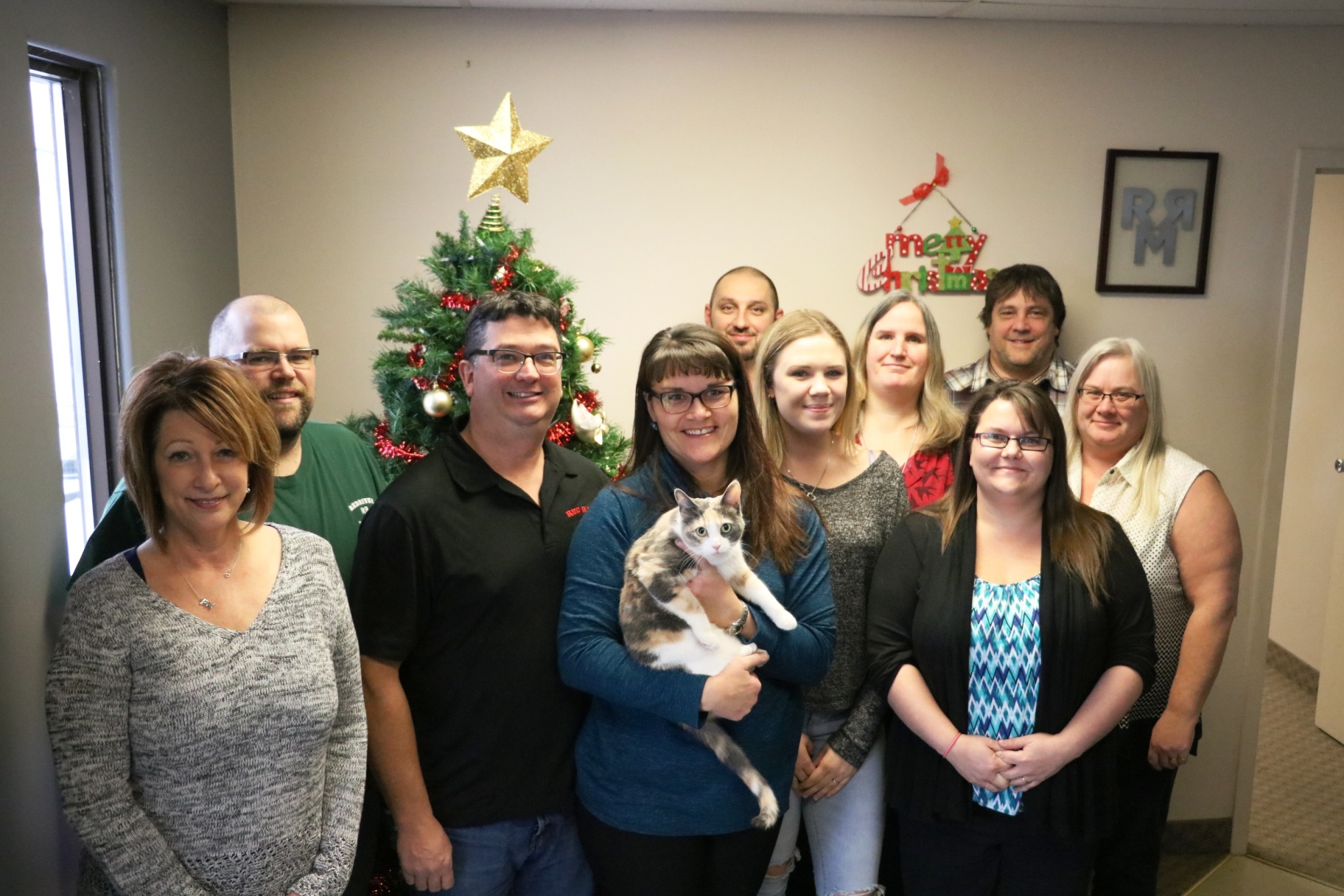 Left to Right: Julie Graham, Tom Walker, Darryl Kruk, Tania Kruk, 			Abby (the greeter), Jordan Kowerko, Jayden Funk, Crystal Sawatzky, 		Keith Anderson, Amber Truthwaite, Pam Wall